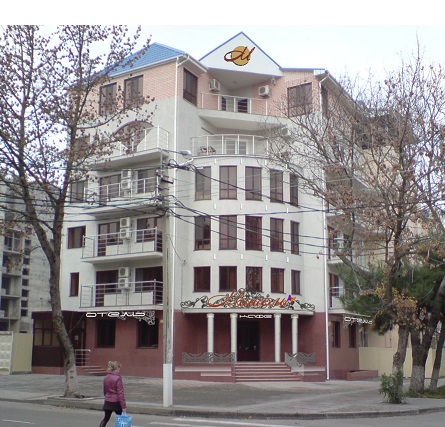 Добро пожаловать в АНАПУ! С гордостью приглашаем Вас посетить самый гостеприимный отель «МИШЕЛЬ» на побережье Черного моря, который находится в тихом уютном живописном уголке курорта Анапа.Описание: Отель состоит из 2-х корпусов: 1-й  корпус 6 этажей  был построен в 2008 году, 2 корпус 6-этажей  планируем сдать к лету 2014 года, 2 этажа этого корпуса уже готовы.  Все номера с удобствами. Благоустроенная территория, собственная столовая.Расположение: В курортной зоне г.Анапа.  Отель расположен в непосредственной близости  (не более 10 минут) от театральной площади, Центральной набережной с аквапарком «Золотой пляж»,  различными кафе  и парком аттракционов.  Рядом с гостиницей – парковая зона, археологический музей, маяк, аквариум, набережная, лечебно-диагностический центр, питьевой бювет с местной минеральной водой по типу Нарзана, рядом рынок и магазины.Адрес: Г.Анапа ул.Черноморская 16Пляж:   в 7-10 минутах ходьбы  спуск на  оборудованный  галечный пляж  -«Малая бухта», до песчаного пляжа 10 минут.Характеристика номеров:2-х местные  с удобствами – односпальные и двуспальные кровати, тумбочки, шкаф, ТВ, холодильник, журнальный столик, косметический столик, сплитсистема, санузел с ванной.Доп. Место – кресло-кровать.Питание: По желанию туристов предоставляется комплексное 1-но, 2-х и 3-х разовое питание. 3-х разовое – 600 рублей в сутки ( завтрак – 190 руб, обед – 210 руб., ужин – 200 руб.)Уборка номеров: раз в три дня.Смена балья: постельное белье – по просьбе отдыхающих, полотенца – через день.Стирка: 150 руб. (порошок входит в стоимость).Водоснабжение: горячая и холодная вода постоянно.